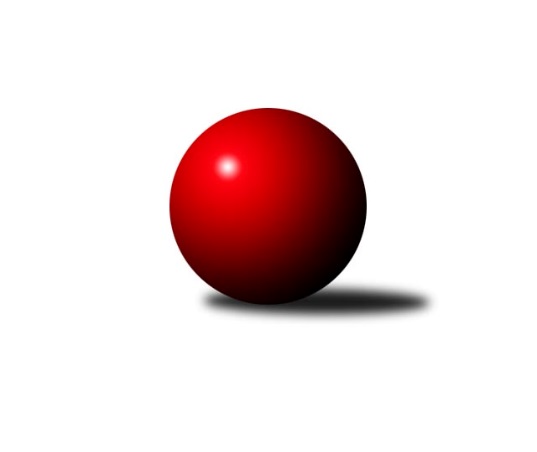 Č.7Ročník 2012/2013	10.11.2012Nejlepšího výkonu v tomto kole: 3138 dosáhlo družstvo: KK Mor.Slávia Brno2. KLZ B 2012/2013Výsledky 7. kolaSouhrnný přehled výsledků:KK Vyškov	- KK Slovan Rosice	2:6	2960:3059	8.0:16.0	10.11.KK Mor.Slávia Brno	- TJ Sokol Vracov	6:2	3138:3001	14.5:9.5	10.11.HKK Olomouc	- TJ Sokol KARE Luhačovice ˝B˝	6:2	2987:2871	14.0:10.0	10.11.HKK Olomouc ˝B˝	- KC Zlín	6:2	2924:2899	13.5:10.5	10.11.TJ Jiskra Otrokovice	- KK Šumperk	5:3	2769:2800	13.0:11.0	10.11.Tabulka družstev:	1.	KK Slovan Rosice	7	5	0	2	33.0 : 23.0 	94.0 : 74.0 	 3071	10	2.	KK PSJ Jihlava	6	4	0	2	28.0 : 20.0 	79.0 : 65.0 	 3043	8	3.	KC Zlín	6	4	0	2	27.0 : 21.0 	79.5 : 64.5 	 3007	8	4.	TJ Jiskra Otrokovice	6	4	0	2	26.0 : 22.0 	67.0 : 77.0 	 3044	8	5.	KK Šumperk	7	4	0	3	38.0 : 18.0 	98.5 : 69.5 	 3001	8	6.	KK Mor.Slávia Brno	7	4	0	3	30.0 : 26.0 	83.5 : 84.5 	 3005	8	7.	KK Vyškov	6	3	0	3	24.0 : 24.0 	73.0 : 71.0 	 3050	6	8.	HKK Olomouc ˝B˝	6	2	0	4	22.0 : 26.0 	69.0 : 75.0 	 3026	4	9.	TJ Sokol Vracov	6	2	0	4	18.0 : 30.0 	65.5 : 78.5 	 2951	4	10.	HKK Olomouc	7	2	0	5	20.0 : 36.0 	74.0 : 94.0 	 2915	4	11.	TJ Sokol KARE Luhačovice ˝B˝	6	1	0	5	14.0 : 34.0 	57.0 : 87.0 	 2905	2Podrobné výsledky kola:	 KK Vyškov	2960	2:6	3059	KK Slovan Rosice	Lucie Trávníčková *1	116 	 127 	 108 	118	469 	 1:3 	 497 	 133	118 	 112	134	Šárka Palková	Zuzana Štěrbová	130 	 150 	 121 	118	519 	 1:3 	 526 	 140	115 	 133	138	Žaneta Pávková	Monika Anderová	123 	 131 	 127 	129	510 	 2:2 	 502 	 129	119 	 129	125	Renata Svobodová	Monika Tilšerová	120 	 121 	 131 	103	475 	 1:3 	 506 	 133	137 	 106	130	Martina Klaudová	Jana Vejmolová	120 	 132 	 120 	122	494 	 1:3 	 541 	 119	138 	 157	127	Andrea Axmanová	Lenka Pernikářová	110 	 134 	 120 	129	493 	 2:2 	 487 	 131	103 	 130	123	Magda Winterovározhodčí: střídání: *1 od 82. hodu Ivana WagnerováNejlepší výkon utkání: 541 - Andrea Axmanová	 KK Mor.Slávia Brno	3138	6:2	3001	TJ Sokol Vracov	Michaela Slavětínská	131 	 124 	 142 	139	536 	 4:0 	 487 	 112	117 	 129	129	Monika Niklová	Romana Sedlářová	130 	 125 	 123 	145	523 	 3:1 	 493 	 128	127 	 118	120	Mariana Kreuzingerová	Lenka Kričinská	131 	 131 	 108 	142	512 	 1.5:2.5 	 505 	 133	131 	 128	113	Michaela Zajacová	Pavlína Březinová	132 	 124 	 118 	129	503 	 3:1 	 454 	 111	109 	 131	103	Kristýna Kuchynková	Monika Rusňáková	140 	 127 	 149 	149	565 	 3:1 	 512 	 136	133 	 118	125	Hana Beranová	Iva Rosendorfová	121 	 118 	 126 	134	499 	 0:4 	 550 	 130	136 	 134	150	Markéta Ptáčkovározhodčí: Nejlepší výkon utkání: 565 - Monika Rusňáková	 HKK Olomouc	2987	6:2	2871	TJ Sokol KARE Luhačovice ˝B˝	Alena Machalíčková	127 	 124 	 142 	117	510 	 3:1 	 468 	 109	107 	 124	128	Hana Krajíčková	Marie Chmelíková	126 	 129 	 119 	137	511 	 2:2 	 503 	 131	125 	 106	141	Ludmila Pančochová	Kateřina Bajerová *1	106 	 114 	 114 	125	459 	 1:3 	 474 	 118	126 	 117	113	Jana Malaníková	Denisa Hamplová	117 	 125 	 115 	104	461 	 1:3 	 489 	 132	123 	 122	112	Zdenka Svobodová	Hana Malíšková	123 	 106 	 144 	141	514 	 4:0 	 446 	 110	105 	 121	110	Jana Mikulcová	Anna Kuběnová	139 	 130 	 135 	128	532 	 3:1 	 491 	 110	119 	 151	111	Hana Konečnározhodčí: střídání: *1 od 61. hodu Alena MachalíčkováNejlepší výkon utkání: 532 - Anna Kuběnová	 HKK Olomouc ˝B˝	2924	6:2	2899	KC Zlín	Andrea Tatoušková	147 	 114 	 117 	117	495 	 3:1 	 473 	 116	112 	 116	129	Marie Hnilicová	Veronika Řezníčková	100 	 112 	 126 	124	462 	 1:3 	 502 	 113	130 	 123	136	Jaroslava Matějíčková	Libuše Mrázová	124 	 130 	 124 	120	498 	 2.5:1.5 	 473 	 124	122 	 102	125	Šárka Nováková	Věra Zmitková	132 	 122 	 116 	123	493 	 3:1 	 477 	 117	131 	 110	119	Hana Kubáčková	Jaroslava Havranová	129 	 128 	 122 	112	491 	 3:1 	 470 	 117	120 	 116	117	Lenka Menšíková	Eliška Dokoupilová	119 	 112 	 121 	133	485 	 1:3 	 504 	 136	107 	 127	134	Bohdana Jankovýchrozhodčí: Nejlepší výkon utkání: 504 - Bohdana Jankových	 TJ Jiskra Otrokovice	2769	5:3	2800	KK Šumperk	Barbora Divílková st.	108 	 138 	 115 	115	476 	 3:1 	 463 	 130	127 	 107	99	Kateřina Bezdíčková	Dana Bartolomeu *1	83 	 86 	 89 	98	356 	 0:4 	 480 	 124	123 	 103	130	Markéta Straková	Jana Bednaříková	129 	 115 	 106 	127	477 	 3:1 	 450 	 114	110 	 117	109	Vendula Mederová	Martina Ančincová	114 	 125 	 102 	139	480 	 2:2 	 456 	 119	107 	 117	113	Marie Effenbergerová	Zuzana Ančincová	109 	 140 	 105 	129	483 	 2:2 	 479 	 116	125 	 96	142	Kateřina Petková	Barbora Divílková ml. ml.	123 	 113 	 137 	124	497 	 3:1 	 472 	 122	95 	 118	137	Bedřiška Šrotová *2rozhodčí: střídání: *1 od 40. hodu Renata Mikulcová st., *2 od 45. hodu Ludmila MederováNejlepší výkon utkání: 497 - Barbora Divílková ml. ml.Pořadí jednotlivců:	jméno hráče	družstvo	celkem	plné	dorážka	chyby	poměr kuž.	Maximum	1.	Barbora Divílková  st.	TJ Jiskra Otrokovice	540.75	363.0	177.8	4.4	4/4	(586)	2.	Karolína Doubková 	KK PSJ Jihlava	538.38	358.0	180.4	4.6	4/4	(560)	3.	Jana Račková 	KK PSJ Jihlava	536.00	356.0	180.0	2.7	3/4	(573)	4.	Andrea Axmanová 	KK Slovan Rosice	535.63	358.1	177.5	4.5	4/5	(556)	5.	Bohdana Jankových 	KC Zlín	531.42	355.3	176.2	2.8	4/4	(551)	6.	Magda Winterová 	KK Slovan Rosice	525.00	352.6	172.4	2.9	5/5	(559)	7.	Barbora Divílková ml.  ml.	TJ Jiskra Otrokovice	524.08	355.3	168.8	6.3	4/4	(543)	8.	Lenka Bružová 	KK Slovan Rosice	523.38	358.6	164.8	6.8	4/5	(556)	9.	Eliška Dokoupilová 	HKK Olomouc ˝B˝	521.58	351.1	170.5	5.1	3/3	(559)	10.	Jana Vejmolová 	KK Vyškov	520.33	340.1	180.2	5.9	3/4	(555)	11.	Jaroslava Havranová 	HKK Olomouc ˝B˝	520.33	345.7	174.7	3.9	3/3	(540)	12.	Lenka Pernikářová 	KK Vyškov	519.50	361.8	157.7	7.0	4/4	(558)	13.	Monika Rusňáková 	KK Mor.Slávia Brno	518.94	351.3	167.6	5.0	4/4	(566)	14.	Lucie Trávníčková 	KK Vyškov	518.88	357.5	161.4	8.1	4/4	(552)	15.	Markéta Ptáčková 	TJ Sokol Vracov	517.67	348.1	169.6	5.6	4/4	(550)	16.	Romana Sedlářová 	KK Mor.Slávia Brno	517.58	358.3	159.3	4.3	4/4	(534)	17.	Andrea Tatoušková 	HKK Olomouc ˝B˝	517.17	359.8	157.3	6.5	3/3	(530)	18.	Kateřina Petková 	KK Šumperk	516.93	353.3	163.7	5.5	5/5	(565)	19.	Hana Malíšková 	HKK Olomouc	516.88	343.2	173.7	2.8	4/4	(553)	20.	Iva Rosendorfová 	KK Mor.Slávia Brno	516.00	348.9	167.1	5.6	4/4	(567)	21.	Martina Ančincová 	TJ Jiskra Otrokovice	514.75	352.5	162.3	7.3	4/4	(540)	22.	Libuše Mrázová 	HKK Olomouc ˝B˝	512.75	351.4	161.3	9.1	3/3	(532)	23.	Lenka Habrová 	KK PSJ Jihlava	511.67	359.3	152.3	7.3	4/4	(545)	24.	Jaroslava Matějíčková 	KC Zlín	510.75	345.5	165.3	5.5	4/4	(533)	25.	Eva Rosendorfská 	KK PSJ Jihlava	510.25	354.1	156.2	8.4	4/4	(534)	26.	Ludmila Pančochová 	TJ Sokol KARE Luhačovice ˝B˝	509.58	348.8	160.8	5.9	4/4	(532)	27.	Monika Anderová 	KK Vyškov	509.17	351.3	157.8	6.5	4/4	(550)	28.	Žaneta Pávková 	KK Slovan Rosice	506.10	342.4	163.7	9.3	5/5	(532)	29.	Kateřina Bezdíčková 	KK Šumperk	505.40	346.1	159.3	6.2	5/5	(564)	30.	Anna Kuběnová 	HKK Olomouc	502.94	338.9	164.0	8.9	4/4	(532)	31.	Monika Smutná 	KK Mor.Slávia Brno	502.44	328.9	173.6	8.6	3/4	(550)	32.	Marta Kuběnová 	KC Zlín	500.50	341.3	159.2	7.3	3/4	(537)	33.	Vendula Mederová 	KK Šumperk	500.25	351.8	148.5	7.5	4/5	(536)	34.	Marie Effenbergerová 	KK Šumperk	499.93	347.6	152.3	8.7	5/5	(522)	35.	Zuzana Štěrbová 	KK Vyškov	499.13	337.9	161.3	8.4	4/4	(526)	36.	Hana Beranová 	TJ Sokol Vracov	498.63	350.1	148.5	9.8	4/4	(524)	37.	Šárka Vacková 	KK PSJ Jihlava	497.17	346.7	150.5	7.3	4/4	(561)	38.	Jana Bednaříková 	TJ Jiskra Otrokovice	495.33	348.1	147.3	8.7	4/4	(517)	39.	Markéta Straková 	KK Šumperk	494.75	345.7	149.1	10.3	4/5	(536)	40.	Hana Konečná 	TJ Sokol KARE Luhačovice ˝B˝	493.92	334.6	159.3	6.9	4/4	(528)	41.	Monika Niklová 	TJ Sokol Vracov	493.88	340.8	153.1	8.5	4/4	(525)	42.	Marie Chmelíková 	HKK Olomouc	493.63	332.6	161.1	9.5	4/4	(539)	43.	Marie Hnilicová 	KC Zlín	492.75	330.8	162.0	8.0	4/4	(519)	44.	Michaela Slavětínská 	KK Mor.Slávia Brno	492.58	332.1	160.5	7.4	4/4	(546)	45.	Renata Svobodová 	KK Slovan Rosice	492.33	336.1	156.3	6.7	5/5	(532)	46.	Hana Kubáčková 	KC Zlín	492.13	347.4	144.8	7.5	4/4	(510)	47.	Dana Bartolomeu 	TJ Jiskra Otrokovice	489.25	338.8	150.5	10.8	4/4	(513)	48.	Lenka Menšíková 	KC Zlín	489.17	343.6	145.6	7.6	4/4	(521)	49.	Zdenka Svobodová 	TJ Sokol KARE Luhačovice ˝B˝	488.92	338.3	150.6	8.8	4/4	(528)	50.	Monika Tilšerová 	KK Vyškov	488.75	335.0	153.8	8.5	4/4	(522)	51.	Denisa Hamplová 	HKK Olomouc	487.00	332.6	154.4	10.0	3/4	(539)	52.	Zuzana Ančincová 	TJ Jiskra Otrokovice	487.00	351.5	135.5	12.2	4/4	(509)	53.	Michaela Zajacová 	TJ Sokol Vracov	486.58	346.8	139.8	7.0	4/4	(506)	54.	Šárka Tögelová 	HKK Olomouc	485.50	343.8	141.7	10.8	3/4	(514)	55.	Věra Zmitková 	HKK Olomouc ˝B˝	485.08	342.2	142.9	10.8	3/3	(499)	56.	Jana Malaníková 	TJ Sokol KARE Luhačovice ˝B˝	484.25	343.5	140.8	9.8	4/4	(514)	57.	Mariana Kreuzingerová 	TJ Sokol Vracov	483.75	341.8	142.0	6.9	4/4	(520)	58.	Lenka Kričinská 	KK Mor.Slávia Brno	480.17	330.8	149.3	9.0	3/4	(545)	59.	Dana Fišerová 	KK PSJ Jihlava	477.22	334.9	142.3	10.7	3/4	(532)	60.	Hana Krajíčková 	TJ Sokol KARE Luhačovice ˝B˝	476.42	336.1	140.3	13.8	4/4	(518)	61.	Pavlína Březinová 	KK Mor.Slávia Brno	474.44	337.3	137.1	11.1	3/4	(540)	62.	Kristýna Kuchynková 	TJ Sokol Vracov	469.00	325.8	143.2	10.6	3/4	(493)	63.	Kateřina Bajerová 	HKK Olomouc	461.83	327.8	134.0	14.5	3/4	(488)		Ivana Pitronová 	KC Zlín	537.00	355.0	182.0	3.5	1/4	(547)		Hana Kropáčová 	HKK Olomouc ˝B˝	528.00	363.0	165.0	4.0	1/3	(528)		Hana Likavcová 	KK Šumperk	521.00	366.0	155.0	9.0	1/5	(521)		Ivana Wagnerová 	KK Vyškov	520.50	350.0	170.5	7.5	1/4	(565)		Hana Veselá 	KK Slovan Rosice	517.00	355.2	161.8	7.2	3/5	(558)		Šárka Palková 	KK Slovan Rosice	508.33	349.2	159.2	8.5	3/5	(562)		Jitka Žáčková 	KK Mor.Slávia Brno	507.00	349.0	158.0	6.0	1/4	(507)		Marcela Krčová 	HKK Olomouc ˝B˝	500.00	343.0	157.0	8.0	1/3	(500)		Ludmila Mederová 	KK Šumperk	498.33	342.3	156.0	7.3	3/5	(509)		Kristýna Becherová 	TJ Sokol Vracov	497.50	345.5	152.0	8.3	2/4	(511)		Eva Doubková 	KK PSJ Jihlava	495.33	334.0	161.3	9.2	2/4	(528)		Bedřiška Šrotová 	KK Šumperk	495.33	350.7	144.7	7.0	3/5	(518)		Martina Konečná 	TJ Sokol KARE Luhačovice ˝B˝	489.00	330.0	159.0	9.0	1/4	(489)		Petra Klaudová 	KK Slovan Rosice	487.00	339.0	148.0	8.0	1/5	(487)		Martina Klaudová 	KK Slovan Rosice	474.00	338.0	136.0	12.5	2/5	(506)		Pavla Fialová 	KK Vyškov	474.00	341.0	133.0	13.0	1/4	(474)		Alena Machalíčková 	HKK Olomouc	470.83	343.8	127.0	13.0	2/4	(510)		Bohuslava Fajdeková 	HKK Olomouc ˝B˝	469.00	340.0	129.0	15.0	1/3	(469)		Olga Sedlářová 	KK Šumperk	468.00	338.0	130.0	13.0	1/5	(468)		Jaromíra Škrobová 	HKK Olomouc ˝B˝	464.00	325.0	139.0	15.0	1/3	(464)		Jana Mikulcová 	TJ Sokol KARE Luhačovice ˝B˝	463.25	328.6	134.6	11.8	2/4	(490)		Šárka Nováková 	KC Zlín	461.33	327.0	134.3	11.3	2/4	(473)		Veronika Řezníčková 	HKK Olomouc ˝B˝	433.00	317.0	116.0	19.5	1/3	(462)		Helena Konečná 	TJ Sokol KARE Luhačovice ˝B˝	429.00	308.0	121.0	13.0	1/4	(429)Sportovně technické informace:Starty náhradníků:registrační číslo	jméno a příjmení 	datum startu 	družstvo	číslo startu
Hráči dopsaní na soupisku:registrační číslo	jméno a příjmení 	datum startu 	družstvo	Program dalšího kola:8. kolo17.11.2012	so	9:00	KK PSJ Jihlava - KK Mor.Slávia Brno	17.11.2012	so	13:00	TJ Sokol KARE Luhačovice ˝B˝ - HKK Olomouc ˝B˝	17.11.2012	so	13:30	TJ Sokol Vracov - HKK Olomouc	17.11.2012	so	13:30	KK Šumperk - KK Vyškov	17.11.2012	so	14:00	KC Zlín - TJ Jiskra Otrokovice	Nejlepší šestka kola - absolutněNejlepší šestka kola - absolutněNejlepší šestka kola - absolutněNejlepší šestka kola - absolutněNejlepší šestka kola - dle průměru kuželenNejlepší šestka kola - dle průměru kuželenNejlepší šestka kola - dle průměru kuželenNejlepší šestka kola - dle průměru kuželenNejlepší šestka kola - dle průměru kuželenPočetJménoNázev týmuVýkonPočetJménoNázev týmuPrůměr (%)Výkon3xMonika RusňákováMS Brno5652xMonika RusňákováMS Brno107.285651xMarkéta PtáčkováVracov5501xAnna KuběnováHKK Olomouc106.225321xAndrea AxmanováRosice5411xAndrea AxmanováRosice105.745411xMichaela SlavětínskáMS Brno5361xMarkéta PtáčkováVracov104.435501xAnna KuběnováHKK Olomouc5321xBarbora Divílková ml. ml.Otrokovice103.34972xŽaneta PávkováRosice5261xŽaneta PávkováRosice102.81526